n •Nemocnice Havířov, p.o.Dělnická 1132/24, Havířov-orlice PSČ 736 01, IČ 00844896HAVÍŘOVČíslo objednávky:24-03-0199/TK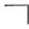 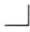 Havarijní oprava O Limitovaný příslib: Smlouva: Kontroloval(a):Telefon/ mobil+420E-mail @nemhav.czVyřizujeV Havířově dne 25.03.2024ObjednávkaPro odd. / NS:208403 | Pracoviště fyzioterapieSpecifikace:Přečalounění 15ks rehabilitačních lehátek a stolů: 2-segmentové lehátko s pevnou výškou 6x béžová 2D 2-segmentové elektrické lehátko	8x žlutá 4Bvojtův stůl	1 x žlutá 4BDodavatel přijetím a provedením objednávky prohlašuje, že k této činnosti splňuje zákonné předpoklady. Servis bude proveden v souladu se zákonem č. 375/2022 Sb. o zdravotnických prostředcích a diagnostických zdravotnických prostředcích in vitro dle § 46 (dále jen Zákon) a normy ČSN EN 62353 ed. 2.Součástí faktury vždy bude kopie objednávky a dodací list, v případě servisu servisní list a doklad osoby, která je oprávněna k provádění servisu dle § 46 Zákona a tento servis provedla.Důvod/ závada:popraskaný / poškozený povrchPředpokládaná cena dle nabídky/cen. návrhu č.:11 000874120 000,00 Kč bez DPH145 200,00 Kčs DPHpřečalounění dle domluvy s vedoucí fyzioterapeutkou Bc. et Bc. Iveta Zálejská - 728 114 811Datum realizace I dodání do: dle domluvyZpracovatel:Příkazce:Vedoucí oddělení OZT.Provozně technický náměstekSprávce rozpočtu: Ekonomická náměstkyněObjednávku akceptujeme:(zde podpis zhotovitele)Děkujeme.Fakturační podmínky: platba bezhotovostním převodem, 45 dnů od doručení faktury.ŘF 8-2023-00-HA Objednávka servis ND DDHM do 40 tis.